PROGRAMME DE LA JOURNEE D’ETUDE DU 31 MARS 2012 « PRODUIRE ET TRANSFORMER LE FER AU SECOND MOYEN-ÂGE »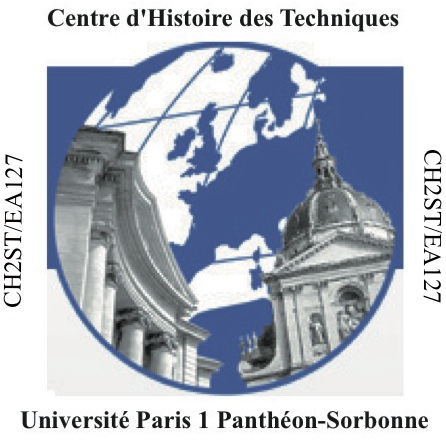 Centre Malher - CH2ST / EA 127 -     	     Université de Paris1/Panthéon-SorbonneMatin :9h30 : accueil des participants10 h - introduction de la journée10h10 - Ludwig ESCHENLHOR :  "La sidérurgie au Moyen Âge tardif dans le Jura suisse et les régions limitrophes".10h 30 - Marc LEROY : «  Fouilles récentes d'ateliers de production du fer de la fin du Moyen Age (13e-15e s.) en forêt de Haye (Lorraine) »10h 50 - Discussion11h 10 - Jean-Bernard VIVET et Nicolas GIRAULT :  « Découverte et fouille d’ateliers de production de fer du XIII-XIVe  s. en  Bretagne (forêt de Paimpont) : une lignée technique inédite - Eléments d’expérimentation ».11h 45 - Christophe COLLIOU :  « Le site de réduction médiéval de la Ferté-Saint-Samson (76) ».
12h05  Discussion12h 30 DéjeunerAprès-midi :(Reprise discussion éventuelle)14h - Actualité des prospections récentes sur ferriers : Florian SARRESTE :  "Quelques données sur la production sidérurgique médiévale dans le Bas-Maine" et  Jean-Bernard VIVET - Résultats de prospection de ferriers médiévaux du sud d’Ille et Vilaine / région Châteaubriant…14h 30 - Florian TEREYGEOL : " Le moulin à fer de Castel-Minier en 1550 : élément charnière entre la mouline et la forge à la Catalane dans l'espace pyrénéen ?"14h 50 - Discussion  / pause15h30 - Pierre BROUTIN et Philippe LORQUET : «  Une forge d'épuration entre premier et second moyen Âge à Roissy-en-Brie, approches archéologiques et archéométriques ».15h 50 : Benjamin JAGOU : "L'emploi du charbon de terre dans la chaine opératoire dans le Nord-Pas-De-Calais: les exemples des sites de Béthunes (62), Guines (62) et Dunkerque (59)"16h10 - discussion16h30 -17h conclusion/fin